Publicado en Madrid el 20/07/2015 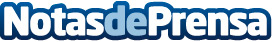 Huracán Joven: El nuevo espacio para jóvenesUn nuevo espacio para personas jóvenes que viven en España llega a la red. Huracán Joven pone a disposición de sus visitantes blogs y foros de distintas categorías y temáticas de manera gratuita pretendiendo ser un punto de encuentro "sano" para personas entre 15 y 30 años en el diverso mundo de internet.Datos de contacto:AlbaNota de prensa publicada en: https://www.notasdeprensa.es/huracan-joven-el-nuevo-espacio-para-jovenes_1 Categorias: Comunicación Entretenimiento E-Commerce http://www.notasdeprensa.es